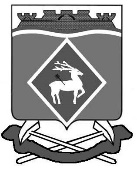 РОССИЙСКАЯ ФЕДЕРАЦИЯРОСТОВСКАЯ ОБЛАСТЬМУНИЦИПАЛЬНОЕ ОБРАЗОВАНИЕ «ГРУШЕВО - ДУБОВСКОЕ СЕЛЬСКОЕ ПОСЕЛЕНИЕ»АДМИНИСТРАЦИЯ ГРУШЕВО–ДУБОВСКОГО СЕЛЬСКОГО ПОСЕЛЕНИЯ                                                          ПОСТАНОВЛЕНИЕ 24 мая 2022                                           №51                         х. ГрушевкаОб особенностях расчета арендной платыпо договорам аренды земельных участков, находящихся в муниципальной собственности муниципального образования «Грушево-Дубовское сельское поселение», в 2022 годуВ соответствии с Федеральным законом от 14.03.2022 № 58-ФЗ «О внесении изменений в отдельные законодательные акты Российской Федерации», распоряжением Губернатора Ростовской области от 12.03.2022     № 49 «Об утверждении Плана первоочередных действий по обеспечению устойчивого развития Ростовской области в условиях внешнего санкционного давления», постановлением  Правительства Ростовской области от 04.04.2022       № 262 «Об особенностях расчета арендной платы по договорам аренды земельных участков, находящихся в государственной собственности, в 2022 году» Администрация Грушево-Дубовского сельского поселения постановляет:1. Установить, что c 1 апреля по 31 декабря 2022 г. при расчете арендной платы за земельные участки, находящиеся в муниципальной собственности муниципального образования «Грушево-Дубовское сельское поселение»,  к размеру арендной платы, определенному в соответствии с действующими нормативными правовыми актами, применяется коэффициент 0,5 в случаях, если договор аренды земельного участка заключен до 1 апреля 2022 г. по результатам проведения торгов либо без проведения торгов или договор аренды земельного участка заключен после 1 апреля 2022 г. без проведения торгов. 2. Настоящее постановление вступает в силу со дня его официального опубликования и подлежит размещению на официальном сайте Администрации Грушево-Дубовского сельского поселения в информационно-телекоммуникационной сети «Интернет».4. Контроль за исполнением постановления оставляю за собой.     Глава  Администрации    Грушево-Дубовского    сельского поселения   И.В.Никулин